Standard 2.3 	Island Biogeography VideoNovember 6, 2019       Unit 2:  Biodiversity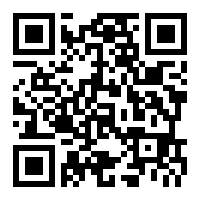 https://www.youtube.com/watch?v=5PyrRtSytmM  Draw the graph of the relationship between immigration and extinction.  Be sure to label where equilibrium occurs?What does equilibrium represent?What two geographic feature affect immigration and extinction rates?Why is island biogeography important for nature preserves?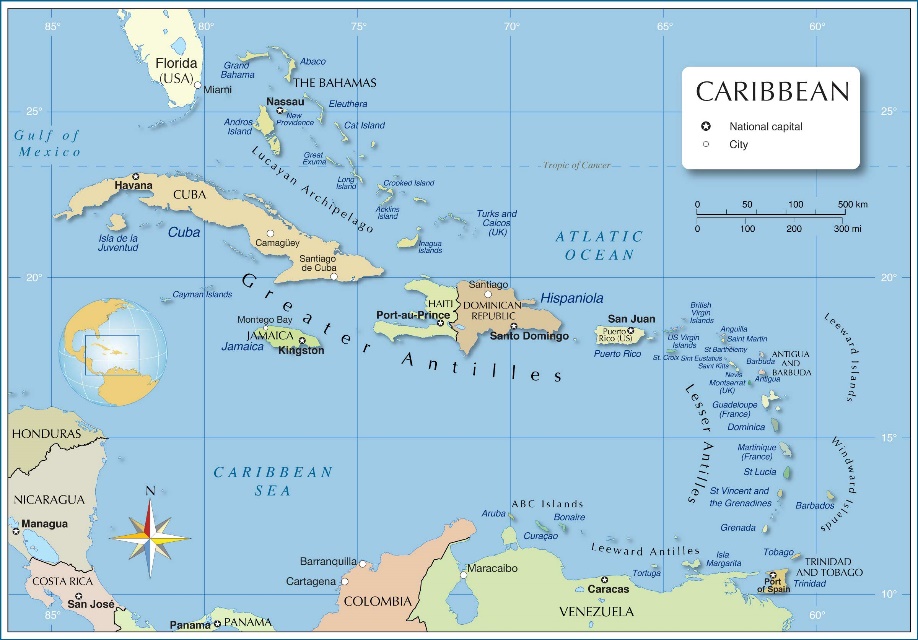 